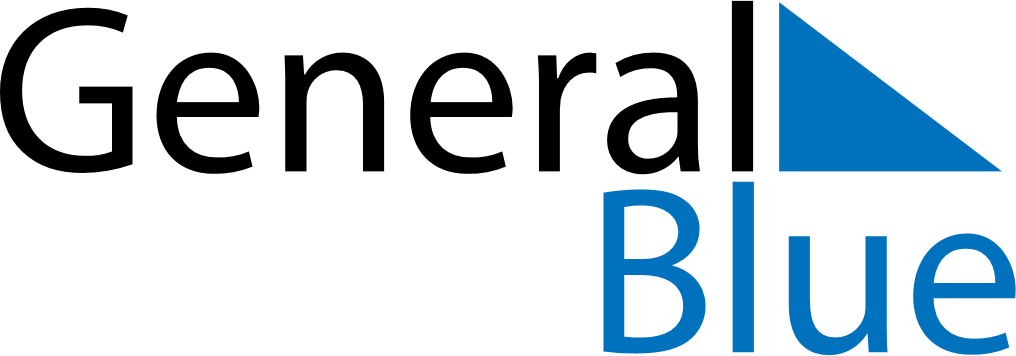 February 2029February 2029February 2029February 2029Cocos IslandsCocos IslandsCocos IslandsMondayTuesdayWednesdayThursdayFridaySaturdaySaturdaySunday12334567891010111213141516171718Chinese New YearHari Raya Puasa
Chinese New Year (2nd Day)1920212223242425262728